Appendix 2 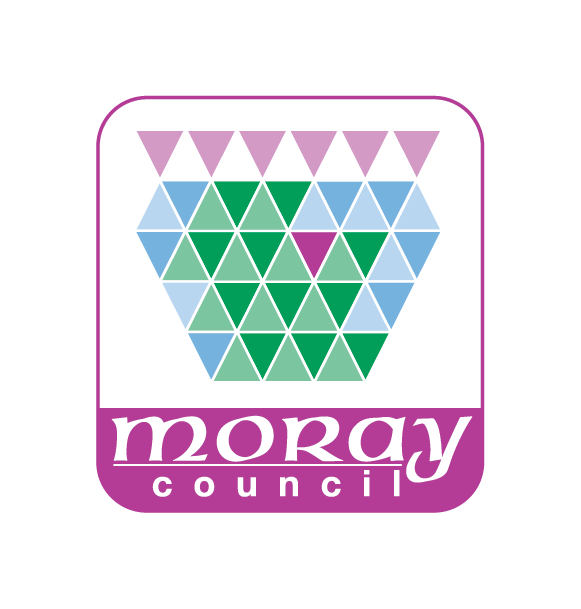 APPLICATION CHECKLISTThis list is intended to provide a helpful starting point for checking you have the relevant information required in order to submit an application for a short-term let licence. Getting your application right first time will make the process easier for you and will help you to get a decision more quickly. PreliminaryI have read the guidance provided.						   Yes / No I have identified the owners and those involved with the day-to-day management of the premises I am seeking a licence for. 			   Yes / NoI have the permission of the owners of the premises to use it for this purpose. 		       								   Yes / No     To the best of my knowledge, I and the other people named on my application are fit and proper persons. 						   Yes / No     Responsibility for the property Agents I have identified those involved with the day-to-day management of the premises and know that I cannot change them without the licensing authority’s approval.		      							   Yes / No  General safety and standardsGeneral safetyI have taken all reasonable steps to ensure the premises are safe for residential use. 							                        Yes / No  OccupancyI know how many guests I want to accommodate and I consider that               I can do this safely. 									   Yes / No  Repairing standardI have worked out whether the premises is a dwellinghouse and whether       Yes / No  the repairing standard applies to me.							      			     [if relevant] – the premises meets the repairing standard.			   Yes / No  EPC [if relevant] the premises has a valid EPC certificate issued within the last 10 years.               								   Yes / No  Fire SafetyThere is satisfactory equipment to detect and warn against fire or suspected fire, and carbon monoxide installed in the premises.				   Yes / No  Furniture and furnishings – all furniture and furnishings in the premises comply with fire safety regulations and I have records that demonstrate compliance. 										   Yes / No  I have completed the Scottish Fire and Rescue Service checklist for short-term lets and enclosed this with my application.					   Yes / NoGas Safety[if relevant] I have an up to date Gas Safety Certificate (dated within the last 12 months).      								   Yes / No  Electrical Safety I have made sure the electrical fittings and items in the premises are in good working order.	                    							   Yes / No  I have arranged for an electrical safety inspection to be carried out by a competent person.            								   Yes / No  I have obtained an Electrical Installation Condition Report on any fixed installations and provided a copy of it.                                                              Yes / No  										                   I have obtained a Portable Appliance Testing Report on moveable appliances to which guests have access and labelled inspected items.                            Yes / No  Water SafetyI have established that the premises are supplied with water by Scottish Water or, that the premises has a private water supply.      			  Yes / No[if relevant] I have checked my responsibilities under the Water Intended For Human Consumption (Private Supplies) (Scotland) Regulations 2017 and taken any necessary action to comply with the Regulations e.g. obtained a satisfactory water sample.									  Yes / No  Legionella I have completed a legionella risk assessment.       		                        Yes / No  Other Information for guests I have prepared information for guests and know where I will put it for them on the premises						                        Yes / No  Planning Permission I have established whether I need to submit evidence that I have planning permission (or a certificate of lawful use of development) or have made an application.			    							   Yes / No  Listings Licence number – I have made plans to display my licence number on adverts and listings.   								   Yes / No  [if relevant] I have made plans to display my EPC rating on adverts and listings. 								                        Yes / No  Insurance Buildings insurance – I have checked that there is valid buildings insurance in place for the premises.						   Yes / No  Public liability insurance – I have checked that there is valid public liability insurance for not less than £5 million in place for the premises for the duration of each short-term let agreement.           				   Yes / No  Other matters to consider Food safety – I understand the food hygiene and safety rules that apply to me.		   								   Yes / No (further information available on Moray Council’s website at http://www.moray.gov.uk/moray_standard/page_1788.html) I comply with legal requirements that relate to fire safety set out in the Fire (Scotland) Act 2005.							   	   Yes / No  I have checked the title deeds of my premises.			  		   Yes / No I will declare my income from my short-term let activity for tax purposes.	   Yes / No  I have checked with the lender of any standard security held over the premises that I am allowed to use my premises for short-term lets        								          Yes / No / NotApplicable I am complying with other legal requirements that affect me, my business or the premises 									   Yes / No  I have considered engaging with my neighbours.			              Yes / No  Anyone can object to a short-term let licence so where relevant this may make the application process more straightforward. Fees I know the fee that I will be charged and I am ready to pay it with my application. 										   Yes / No  I have submitted the following to Moray Council:-Application Form									   Yes / NoAdditional Information Sheet(s)							   Yes / NoSupporting Documentation								   Yes / No Mandatory: Detailed floor/layout plan of the premises					   Yes / NoScottish Fire and Rescue Service Safety Checklist				   Yes / NoLegionella Risk Assessment							   Yes / NoBuildings Insurance Certificate						              Yes / NoPublic Liability Insurance Certificate						   Yes / NoLicence Fee 										   Yes / NoIf relevant:Owner(s) consent declaration							   Yes / NoGas Safety Certificate for the premises						   Yes / NoElectrical Installation Condition Report						   Yes / No Portable Appliance Testing Report						   Yes / NoEnergy Performance Certificate							   Yes / NoI will complete and display the Public Notice form when the Council tells me my licence application is valid.						                        Yes / NoI will submit the Certificate of Compliance to the Council at the expiry of the statutory notice period. 	                        					   Yes / NoFull Name of Applicant  ……………………………………………Signature of Applicant   ……………………………………………OrSignature of Agent on behalf of Applicant ……………………………………………Full Name of Agent ……………………………………………Date ……………………………………………